NIEUWS VAN DE DORPSRAAD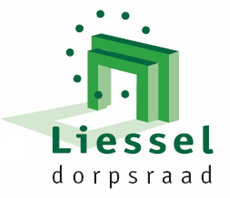 Aan onderwerpen geen gebrek. In coronaveilige setting in de Kastanje werd vergaderd.Ook Ingrid Bloemers van de LEVgroep was aanwezig.Om zaken voor elkaar te krijgen is het essentieel dat initiatiefnemers er voor gaan en er mogelijkheden gezocht worden om de kosten te dekken.Zo is daar de wens tot een watertappunt bij de smeltkroes. De dorpsraad heeft besloten om hier de helft van de schenking vanuit de verkoop van het fotoboek brand Peel, dat is 750 euro, plus 470,36 euro van Rabo clubsupport voor te reserveren als opwarmertje bij de zoektocht naar aanvulling tot ruim 4000 euro voor de aanschaf.Zo is de andere helft van de schenking gereserveerd als aanzet voor de plaatsing van de historische gevelsteen. Beheerders van subsidiepotjes moeten benaderd worden.Zoals u gemerkt heeft wordt het verkeer weer geteld, en staat hoogtebegrenzer nummer 3 weer fier overeind. Natuurlijk waardeert de dorpsraad de interesse van de gemeente voor onze verkeersperikelen, lastig punt blijft echter om, door deze coronaperiode, straks tot een goede interpretatie van de cijfers te komen.Op 19 november om 16.00 uur kunt u via een livestream (www.deurne.nl > knop Brand Deurnese Peel ) de resultaten zien van de 3 onderzoeken die verricht zijn naar de brand.Klachten over ons openbare groen, met name dan dat het er hier en daar wat slordig bij ligt zijn begrijpelijk. Het uitgangspunt van de gemeente is echter het streven naar niveau C. Er zijn 4 kwaliteitsniveaus A B C D. A zou betekenen geen onkruid. We verlangen natuurlijk ook niet terug naar het gif maar het komt wel op het bespreeklijstje met de gemeente. Wist u dat er een app te downloaden is; Buiten beter app. Hierop kunt mankementen in de openbare ruimte melden bij de gemeente.Bij de Courantier en Cruydenier wordt aandacht gevraagd voor aanvullende verbetering van de verkeersveiligheid door middel van verkeersspiegels.De dorpsraad zal binnenkort aanwezig zijn bij een bijeenkomst georganiseerd door de werkgroep Peelvenen, waarbij er een mogelijkheid bestaat onze kijk op de recreatieve ontwikkelingen in en rond de Peel kenbaar te maken. Aarzel niet uw idee hierover met ons te delen.Contact; dorpsraadliessel@hotmail.comVolgende vergadering woensdag 2 december 20.00 uur, hopelijk weer in de Kastanje, uw aanwezigheid wel vooraf aanmelden per mail.